中国新闻奖参评作品推荐表(音视频新闻访谈、新闻直播和广播电视新闻编排)此表可从中国记协网www.zgjx.cn下载。标题标题标题标题惊艳世界的下党故事—访下党乡党委书记项忠红惊艳世界的下党故事—访下党乡党委书记项忠红惊艳世界的下党故事—访下党乡党委书记项忠红惊艳世界的下党故事—访下党乡党委书记项忠红惊艳世界的下党故事—访下党乡党委书记项忠红参评项目参评项目参评项目音频新闻访谈标题标题标题标题惊艳世界的下党故事—访下党乡党委书记项忠红惊艳世界的下党故事—访下党乡党委书记项忠红惊艳世界的下党故事—访下党乡党委书记项忠红惊艳世界的下党故事—访下党乡党委书记项忠红惊艳世界的下党故事—访下党乡党委书记项忠红体裁体裁体裁音频新闻访谈标题标题标题标题惊艳世界的下党故事—访下党乡党委书记项忠红惊艳世界的下党故事—访下党乡党委书记项忠红惊艳世界的下党故事—访下党乡党委书记项忠红惊艳世界的下党故事—访下党乡党委书记项忠红惊艳世界的下党故事—访下党乡党委书记项忠红语种语种语种中文作者（主创人员）作者（主创人员）作者（主创人员）作者（主创人员）刘学 李薇  阮娜 高蓉冯媛媛 刘琳 陈轩毅刘学 李薇  阮娜 高蓉冯媛媛 刘琳 陈轩毅刘学 李薇  阮娜 高蓉冯媛媛 刘琳 陈轩毅刘学 李薇  阮娜 高蓉冯媛媛 刘琳 陈轩毅刘学 李薇  阮娜 高蓉冯媛媛 刘琳 陈轩毅编辑编辑编辑陈东培  张镕义阮怡原创单位原创单位原创单位原创单位福建省广播影视集团福建省广播影视集团福建省广播影视集团福建省广播影视集团福建省广播影视集团刊播单位刊播单位刊播单位福建省广播影视集团刊播频率频道刊播频率频道刊播频率频道刊播频率频道福建新闻综合广播《对话她力量》福建新闻综合广播《对话她力量》福建新闻综合广播《对话她力量》福建新闻综合广播《对话她力量》福建新闻综合广播《对话她力量》刊播日期刊播日期刊播日期2021年11月22日22：30新媒体作品填报网址新媒体作品填报网址新媒体作品填报网址新媒体作品填报网址采作编品过简程介这是一篇聚焦典型人物、典型地点、典型事例的访谈作品。访谈对象是脱贫攻坚的带头人、宁德下党乡党委书记项忠红。2021年福建省宁德市下党乡荣获“全国脱贫攻坚楷模”荣誉，同时成为“中国共产党与世界政党领导人峰会”五个分会场之一，被世界聚焦。下党乡曾是宁德四个省定特困乡之一，1989年到1996年，习近平总书记曾“三进下党”访贫问苦，帮助乡亲们解决发展难题。多年来，下党广大干部群众牢记习近平总书记嘱托，以滴水穿石、弱鸟先飞、以干得助、久久为功的精神，使一个特困乡发展成为今天的美丽乡村，探索出可复制的脱贫方案。2021年，我国乡村振兴工作全面启动，下党乡又将有哪些作为？访谈中，下党乡党委书记项忠红讲述了下党乡推进乡村振兴、探索共同富裕的经验和做法，展现了下党乡取得的巨大成就，这些实践和经验为世界减贫事业贡献了智慧。作品故事性强，站位高，意义大，具有国际视野和国际表达。这是一篇聚焦典型人物、典型地点、典型事例的访谈作品。访谈对象是脱贫攻坚的带头人、宁德下党乡党委书记项忠红。2021年福建省宁德市下党乡荣获“全国脱贫攻坚楷模”荣誉，同时成为“中国共产党与世界政党领导人峰会”五个分会场之一，被世界聚焦。下党乡曾是宁德四个省定特困乡之一，1989年到1996年，习近平总书记曾“三进下党”访贫问苦，帮助乡亲们解决发展难题。多年来，下党广大干部群众牢记习近平总书记嘱托，以滴水穿石、弱鸟先飞、以干得助、久久为功的精神，使一个特困乡发展成为今天的美丽乡村，探索出可复制的脱贫方案。2021年，我国乡村振兴工作全面启动，下党乡又将有哪些作为？访谈中，下党乡党委书记项忠红讲述了下党乡推进乡村振兴、探索共同富裕的经验和做法，展现了下党乡取得的巨大成就，这些实践和经验为世界减贫事业贡献了智慧。作品故事性强，站位高，意义大，具有国际视野和国际表达。这是一篇聚焦典型人物、典型地点、典型事例的访谈作品。访谈对象是脱贫攻坚的带头人、宁德下党乡党委书记项忠红。2021年福建省宁德市下党乡荣获“全国脱贫攻坚楷模”荣誉，同时成为“中国共产党与世界政党领导人峰会”五个分会场之一，被世界聚焦。下党乡曾是宁德四个省定特困乡之一，1989年到1996年，习近平总书记曾“三进下党”访贫问苦，帮助乡亲们解决发展难题。多年来，下党广大干部群众牢记习近平总书记嘱托，以滴水穿石、弱鸟先飞、以干得助、久久为功的精神，使一个特困乡发展成为今天的美丽乡村，探索出可复制的脱贫方案。2021年，我国乡村振兴工作全面启动，下党乡又将有哪些作为？访谈中，下党乡党委书记项忠红讲述了下党乡推进乡村振兴、探索共同富裕的经验和做法，展现了下党乡取得的巨大成就，这些实践和经验为世界减贫事业贡献了智慧。作品故事性强，站位高，意义大，具有国际视野和国际表达。这是一篇聚焦典型人物、典型地点、典型事例的访谈作品。访谈对象是脱贫攻坚的带头人、宁德下党乡党委书记项忠红。2021年福建省宁德市下党乡荣获“全国脱贫攻坚楷模”荣誉，同时成为“中国共产党与世界政党领导人峰会”五个分会场之一，被世界聚焦。下党乡曾是宁德四个省定特困乡之一，1989年到1996年，习近平总书记曾“三进下党”访贫问苦，帮助乡亲们解决发展难题。多年来，下党广大干部群众牢记习近平总书记嘱托，以滴水穿石、弱鸟先飞、以干得助、久久为功的精神，使一个特困乡发展成为今天的美丽乡村，探索出可复制的脱贫方案。2021年，我国乡村振兴工作全面启动，下党乡又将有哪些作为？访谈中，下党乡党委书记项忠红讲述了下党乡推进乡村振兴、探索共同富裕的经验和做法，展现了下党乡取得的巨大成就，这些实践和经验为世界减贫事业贡献了智慧。作品故事性强，站位高，意义大，具有国际视野和国际表达。这是一篇聚焦典型人物、典型地点、典型事例的访谈作品。访谈对象是脱贫攻坚的带头人、宁德下党乡党委书记项忠红。2021年福建省宁德市下党乡荣获“全国脱贫攻坚楷模”荣誉，同时成为“中国共产党与世界政党领导人峰会”五个分会场之一，被世界聚焦。下党乡曾是宁德四个省定特困乡之一，1989年到1996年，习近平总书记曾“三进下党”访贫问苦，帮助乡亲们解决发展难题。多年来，下党广大干部群众牢记习近平总书记嘱托，以滴水穿石、弱鸟先飞、以干得助、久久为功的精神，使一个特困乡发展成为今天的美丽乡村，探索出可复制的脱贫方案。2021年，我国乡村振兴工作全面启动，下党乡又将有哪些作为？访谈中，下党乡党委书记项忠红讲述了下党乡推进乡村振兴、探索共同富裕的经验和做法，展现了下党乡取得的巨大成就，这些实践和经验为世界减贫事业贡献了智慧。作品故事性强，站位高，意义大，具有国际视野和国际表达。这是一篇聚焦典型人物、典型地点、典型事例的访谈作品。访谈对象是脱贫攻坚的带头人、宁德下党乡党委书记项忠红。2021年福建省宁德市下党乡荣获“全国脱贫攻坚楷模”荣誉，同时成为“中国共产党与世界政党领导人峰会”五个分会场之一，被世界聚焦。下党乡曾是宁德四个省定特困乡之一，1989年到1996年，习近平总书记曾“三进下党”访贫问苦，帮助乡亲们解决发展难题。多年来，下党广大干部群众牢记习近平总书记嘱托，以滴水穿石、弱鸟先飞、以干得助、久久为功的精神，使一个特困乡发展成为今天的美丽乡村，探索出可复制的脱贫方案。2021年，我国乡村振兴工作全面启动，下党乡又将有哪些作为？访谈中，下党乡党委书记项忠红讲述了下党乡推进乡村振兴、探索共同富裕的经验和做法，展现了下党乡取得的巨大成就，这些实践和经验为世界减贫事业贡献了智慧。作品故事性强，站位高，意义大，具有国际视野和国际表达。这是一篇聚焦典型人物、典型地点、典型事例的访谈作品。访谈对象是脱贫攻坚的带头人、宁德下党乡党委书记项忠红。2021年福建省宁德市下党乡荣获“全国脱贫攻坚楷模”荣誉，同时成为“中国共产党与世界政党领导人峰会”五个分会场之一，被世界聚焦。下党乡曾是宁德四个省定特困乡之一，1989年到1996年，习近平总书记曾“三进下党”访贫问苦，帮助乡亲们解决发展难题。多年来，下党广大干部群众牢记习近平总书记嘱托，以滴水穿石、弱鸟先飞、以干得助、久久为功的精神，使一个特困乡发展成为今天的美丽乡村，探索出可复制的脱贫方案。2021年，我国乡村振兴工作全面启动，下党乡又将有哪些作为？访谈中，下党乡党委书记项忠红讲述了下党乡推进乡村振兴、探索共同富裕的经验和做法，展现了下党乡取得的巨大成就，这些实践和经验为世界减贫事业贡献了智慧。作品故事性强，站位高，意义大，具有国际视野和国际表达。这是一篇聚焦典型人物、典型地点、典型事例的访谈作品。访谈对象是脱贫攻坚的带头人、宁德下党乡党委书记项忠红。2021年福建省宁德市下党乡荣获“全国脱贫攻坚楷模”荣誉，同时成为“中国共产党与世界政党领导人峰会”五个分会场之一，被世界聚焦。下党乡曾是宁德四个省定特困乡之一，1989年到1996年，习近平总书记曾“三进下党”访贫问苦，帮助乡亲们解决发展难题。多年来，下党广大干部群众牢记习近平总书记嘱托，以滴水穿石、弱鸟先飞、以干得助、久久为功的精神，使一个特困乡发展成为今天的美丽乡村，探索出可复制的脱贫方案。2021年，我国乡村振兴工作全面启动，下党乡又将有哪些作为？访谈中，下党乡党委书记项忠红讲述了下党乡推进乡村振兴、探索共同富裕的经验和做法，展现了下党乡取得的巨大成就，这些实践和经验为世界减贫事业贡献了智慧。作品故事性强，站位高，意义大，具有国际视野和国际表达。这是一篇聚焦典型人物、典型地点、典型事例的访谈作品。访谈对象是脱贫攻坚的带头人、宁德下党乡党委书记项忠红。2021年福建省宁德市下党乡荣获“全国脱贫攻坚楷模”荣誉，同时成为“中国共产党与世界政党领导人峰会”五个分会场之一，被世界聚焦。下党乡曾是宁德四个省定特困乡之一，1989年到1996年，习近平总书记曾“三进下党”访贫问苦，帮助乡亲们解决发展难题。多年来，下党广大干部群众牢记习近平总书记嘱托，以滴水穿石、弱鸟先飞、以干得助、久久为功的精神，使一个特困乡发展成为今天的美丽乡村，探索出可复制的脱贫方案。2021年，我国乡村振兴工作全面启动，下党乡又将有哪些作为？访谈中，下党乡党委书记项忠红讲述了下党乡推进乡村振兴、探索共同富裕的经验和做法，展现了下党乡取得的巨大成就，这些实践和经验为世界减贫事业贡献了智慧。作品故事性强，站位高，意义大，具有国际视野和国际表达。这是一篇聚焦典型人物、典型地点、典型事例的访谈作品。访谈对象是脱贫攻坚的带头人、宁德下党乡党委书记项忠红。2021年福建省宁德市下党乡荣获“全国脱贫攻坚楷模”荣誉，同时成为“中国共产党与世界政党领导人峰会”五个分会场之一，被世界聚焦。下党乡曾是宁德四个省定特困乡之一，1989年到1996年，习近平总书记曾“三进下党”访贫问苦，帮助乡亲们解决发展难题。多年来，下党广大干部群众牢记习近平总书记嘱托，以滴水穿石、弱鸟先飞、以干得助、久久为功的精神，使一个特困乡发展成为今天的美丽乡村，探索出可复制的脱贫方案。2021年，我国乡村振兴工作全面启动，下党乡又将有哪些作为？访谈中，下党乡党委书记项忠红讲述了下党乡推进乡村振兴、探索共同富裕的经验和做法，展现了下党乡取得的巨大成就，这些实践和经验为世界减贫事业贡献了智慧。作品故事性强，站位高，意义大，具有国际视野和国际表达。这是一篇聚焦典型人物、典型地点、典型事例的访谈作品。访谈对象是脱贫攻坚的带头人、宁德下党乡党委书记项忠红。2021年福建省宁德市下党乡荣获“全国脱贫攻坚楷模”荣誉，同时成为“中国共产党与世界政党领导人峰会”五个分会场之一，被世界聚焦。下党乡曾是宁德四个省定特困乡之一，1989年到1996年，习近平总书记曾“三进下党”访贫问苦，帮助乡亲们解决发展难题。多年来，下党广大干部群众牢记习近平总书记嘱托，以滴水穿石、弱鸟先飞、以干得助、久久为功的精神，使一个特困乡发展成为今天的美丽乡村，探索出可复制的脱贫方案。2021年，我国乡村振兴工作全面启动，下党乡又将有哪些作为？访谈中，下党乡党委书记项忠红讲述了下党乡推进乡村振兴、探索共同富裕的经验和做法，展现了下党乡取得的巨大成就，这些实践和经验为世界减贫事业贡献了智慧。作品故事性强，站位高，意义大，具有国际视野和国际表达。这是一篇聚焦典型人物、典型地点、典型事例的访谈作品。访谈对象是脱贫攻坚的带头人、宁德下党乡党委书记项忠红。2021年福建省宁德市下党乡荣获“全国脱贫攻坚楷模”荣誉，同时成为“中国共产党与世界政党领导人峰会”五个分会场之一，被世界聚焦。下党乡曾是宁德四个省定特困乡之一，1989年到1996年，习近平总书记曾“三进下党”访贫问苦，帮助乡亲们解决发展难题。多年来，下党广大干部群众牢记习近平总书记嘱托，以滴水穿石、弱鸟先飞、以干得助、久久为功的精神，使一个特困乡发展成为今天的美丽乡村，探索出可复制的脱贫方案。2021年，我国乡村振兴工作全面启动，下党乡又将有哪些作为？访谈中，下党乡党委书记项忠红讲述了下党乡推进乡村振兴、探索共同富裕的经验和做法，展现了下党乡取得的巨大成就，这些实践和经验为世界减贫事业贡献了智慧。作品故事性强，站位高，意义大，具有国际视野和国际表达。社会效果该作品在福建新闻广播重点栏目《声动福建》播出，学习强国、蜻蜓FM、喜马拉雅APP同步网络直播。福建新闻广播微信、福建海博TV配发文字和音频，进行了融合传播。该作品在福建新闻广播重点栏目《声动福建》播出，学习强国、蜻蜓FM、喜马拉雅APP同步网络直播。福建新闻广播微信、福建海博TV配发文字和音频，进行了融合传播。该作品在福建新闻广播重点栏目《声动福建》播出，学习强国、蜻蜓FM、喜马拉雅APP同步网络直播。福建新闻广播微信、福建海博TV配发文字和音频，进行了融合传播。该作品在福建新闻广播重点栏目《声动福建》播出，学习强国、蜻蜓FM、喜马拉雅APP同步网络直播。福建新闻广播微信、福建海博TV配发文字和音频，进行了融合传播。该作品在福建新闻广播重点栏目《声动福建》播出，学习强国、蜻蜓FM、喜马拉雅APP同步网络直播。福建新闻广播微信、福建海博TV配发文字和音频，进行了融合传播。该作品在福建新闻广播重点栏目《声动福建》播出，学习强国、蜻蜓FM、喜马拉雅APP同步网络直播。福建新闻广播微信、福建海博TV配发文字和音频，进行了融合传播。该作品在福建新闻广播重点栏目《声动福建》播出，学习强国、蜻蜓FM、喜马拉雅APP同步网络直播。福建新闻广播微信、福建海博TV配发文字和音频，进行了融合传播。该作品在福建新闻广播重点栏目《声动福建》播出，学习强国、蜻蜓FM、喜马拉雅APP同步网络直播。福建新闻广播微信、福建海博TV配发文字和音频，进行了融合传播。该作品在福建新闻广播重点栏目《声动福建》播出，学习强国、蜻蜓FM、喜马拉雅APP同步网络直播。福建新闻广播微信、福建海博TV配发文字和音频，进行了融合传播。该作品在福建新闻广播重点栏目《声动福建》播出，学习强国、蜻蜓FM、喜马拉雅APP同步网络直播。福建新闻广播微信、福建海博TV配发文字和音频，进行了融合传播。该作品在福建新闻广播重点栏目《声动福建》播出，学习强国、蜻蜓FM、喜马拉雅APP同步网络直播。福建新闻广播微信、福建海博TV配发文字和音频，进行了融合传播。该作品在福建新闻广播重点栏目《声动福建》播出，学习强国、蜻蜓FM、喜马拉雅APP同步网络直播。福建新闻广播微信、福建海博TV配发文字和音频，进行了融合传播。  ︵初推评荐评理语由   ︶该作品立意高，小故事见大文章。围绕“乡村振兴中的下党力量”展开访谈，通过来自农村基层的鲜活故事，以小切口展现中国共产党人的为民情怀。受访者将下党乡的乡村振兴故事娓娓道来，几个典型新闻现场的穿插，让整个访谈更加生动形象，增强了感染力。该作品“于寻常处见功力，于细微处见真章”，有力诠释了下党乡在党的带领下，在推进乡村振兴上方向明确，干劲十足。该作品是百年大党领导“三农”工作坚强有力的现实写照。签名：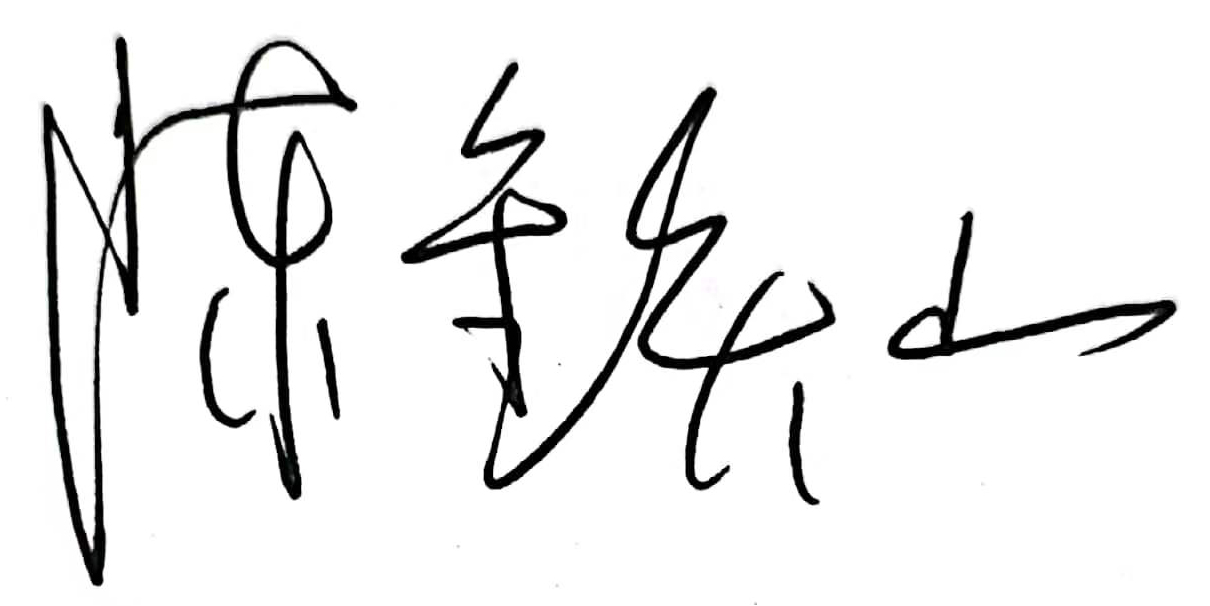 （盖单位公章）                                    2022年  月  日该作品立意高，小故事见大文章。围绕“乡村振兴中的下党力量”展开访谈，通过来自农村基层的鲜活故事，以小切口展现中国共产党人的为民情怀。受访者将下党乡的乡村振兴故事娓娓道来，几个典型新闻现场的穿插，让整个访谈更加生动形象，增强了感染力。该作品“于寻常处见功力，于细微处见真章”，有力诠释了下党乡在党的带领下，在推进乡村振兴上方向明确，干劲十足。该作品是百年大党领导“三农”工作坚强有力的现实写照。签名：（盖单位公章）                                    2022年  月  日该作品立意高，小故事见大文章。围绕“乡村振兴中的下党力量”展开访谈，通过来自农村基层的鲜活故事，以小切口展现中国共产党人的为民情怀。受访者将下党乡的乡村振兴故事娓娓道来，几个典型新闻现场的穿插，让整个访谈更加生动形象，增强了感染力。该作品“于寻常处见功力，于细微处见真章”，有力诠释了下党乡在党的带领下，在推进乡村振兴上方向明确，干劲十足。该作品是百年大党领导“三农”工作坚强有力的现实写照。签名：（盖单位公章）                                    2022年  月  日该作品立意高，小故事见大文章。围绕“乡村振兴中的下党力量”展开访谈，通过来自农村基层的鲜活故事，以小切口展现中国共产党人的为民情怀。受访者将下党乡的乡村振兴故事娓娓道来，几个典型新闻现场的穿插，让整个访谈更加生动形象，增强了感染力。该作品“于寻常处见功力，于细微处见真章”，有力诠释了下党乡在党的带领下，在推进乡村振兴上方向明确，干劲十足。该作品是百年大党领导“三农”工作坚强有力的现实写照。签名：（盖单位公章）                                    2022年  月  日该作品立意高，小故事见大文章。围绕“乡村振兴中的下党力量”展开访谈，通过来自农村基层的鲜活故事，以小切口展现中国共产党人的为民情怀。受访者将下党乡的乡村振兴故事娓娓道来，几个典型新闻现场的穿插，让整个访谈更加生动形象，增强了感染力。该作品“于寻常处见功力，于细微处见真章”，有力诠释了下党乡在党的带领下，在推进乡村振兴上方向明确，干劲十足。该作品是百年大党领导“三农”工作坚强有力的现实写照。签名：（盖单位公章）                                    2022年  月  日该作品立意高，小故事见大文章。围绕“乡村振兴中的下党力量”展开访谈，通过来自农村基层的鲜活故事，以小切口展现中国共产党人的为民情怀。受访者将下党乡的乡村振兴故事娓娓道来，几个典型新闻现场的穿插，让整个访谈更加生动形象，增强了感染力。该作品“于寻常处见功力，于细微处见真章”，有力诠释了下党乡在党的带领下，在推进乡村振兴上方向明确，干劲十足。该作品是百年大党领导“三农”工作坚强有力的现实写照。签名：（盖单位公章）                                    2022年  月  日该作品立意高，小故事见大文章。围绕“乡村振兴中的下党力量”展开访谈，通过来自农村基层的鲜活故事，以小切口展现中国共产党人的为民情怀。受访者将下党乡的乡村振兴故事娓娓道来，几个典型新闻现场的穿插，让整个访谈更加生动形象，增强了感染力。该作品“于寻常处见功力，于细微处见真章”，有力诠释了下党乡在党的带领下，在推进乡村振兴上方向明确，干劲十足。该作品是百年大党领导“三农”工作坚强有力的现实写照。签名：（盖单位公章）                                    2022年  月  日该作品立意高，小故事见大文章。围绕“乡村振兴中的下党力量”展开访谈，通过来自农村基层的鲜活故事，以小切口展现中国共产党人的为民情怀。受访者将下党乡的乡村振兴故事娓娓道来，几个典型新闻现场的穿插，让整个访谈更加生动形象，增强了感染力。该作品“于寻常处见功力，于细微处见真章”，有力诠释了下党乡在党的带领下，在推进乡村振兴上方向明确，干劲十足。该作品是百年大党领导“三农”工作坚强有力的现实写照。签名：（盖单位公章）                                    2022年  月  日该作品立意高，小故事见大文章。围绕“乡村振兴中的下党力量”展开访谈，通过来自农村基层的鲜活故事，以小切口展现中国共产党人的为民情怀。受访者将下党乡的乡村振兴故事娓娓道来，几个典型新闻现场的穿插，让整个访谈更加生动形象，增强了感染力。该作品“于寻常处见功力，于细微处见真章”，有力诠释了下党乡在党的带领下，在推进乡村振兴上方向明确，干劲十足。该作品是百年大党领导“三农”工作坚强有力的现实写照。签名：（盖单位公章）                                    2022年  月  日该作品立意高，小故事见大文章。围绕“乡村振兴中的下党力量”展开访谈，通过来自农村基层的鲜活故事，以小切口展现中国共产党人的为民情怀。受访者将下党乡的乡村振兴故事娓娓道来，几个典型新闻现场的穿插，让整个访谈更加生动形象，增强了感染力。该作品“于寻常处见功力，于细微处见真章”，有力诠释了下党乡在党的带领下，在推进乡村振兴上方向明确，干劲十足。该作品是百年大党领导“三农”工作坚强有力的现实写照。签名：（盖单位公章）                                    2022年  月  日该作品立意高，小故事见大文章。围绕“乡村振兴中的下党力量”展开访谈，通过来自农村基层的鲜活故事，以小切口展现中国共产党人的为民情怀。受访者将下党乡的乡村振兴故事娓娓道来，几个典型新闻现场的穿插，让整个访谈更加生动形象，增强了感染力。该作品“于寻常处见功力，于细微处见真章”，有力诠释了下党乡在党的带领下，在推进乡村振兴上方向明确，干劲十足。该作品是百年大党领导“三农”工作坚强有力的现实写照。签名：（盖单位公章）                                    2022年  月  日该作品立意高，小故事见大文章。围绕“乡村振兴中的下党力量”展开访谈，通过来自农村基层的鲜活故事，以小切口展现中国共产党人的为民情怀。受访者将下党乡的乡村振兴故事娓娓道来，几个典型新闻现场的穿插，让整个访谈更加生动形象，增强了感染力。该作品“于寻常处见功力，于细微处见真章”，有力诠释了下党乡在党的带领下，在推进乡村振兴上方向明确，干劲十足。该作品是百年大党领导“三农”工作坚强有力的现实写照。签名：（盖单位公章）                                    2022年  月  日联系人联系人联系人刘学刘学刘学电话059138879621059138879621059138879621059138879621手机13599959661电子邮箱电子邮箱电子邮箱20793367@qq.com20793367@qq.com20793367@qq.com20793367@qq.com20793367@qq.com20793367@qq.com20793367@qq.com20793367@qq.com邮编350004地址地址地址福州市西环南路128号福建省广播影视集团B楼8楼福州市西环南路128号福建省广播影视集团B楼8楼福州市西环南路128号福建省广播影视集团B楼8楼福州市西环南路128号福建省广播影视集团B楼8楼福州市西环南路128号福建省广播影视集团B楼8楼福州市西环南路128号福建省广播影视集团B楼8楼福州市西环南路128号福建省广播影视集团B楼8楼福州市西环南路128号福建省广播影视集团B楼8楼福州市西环南路128号福建省广播影视集团B楼8楼福州市西环南路128号福建省广播影视集团B楼8楼以下仅供自荐、他荐作品填报以下仅供自荐、他荐作品填报以下仅供自荐、他荐作品填报以下仅供自荐、他荐作品填报以下仅供自荐、他荐作品填报以下仅供自荐、他荐作品填报以下仅供自荐、他荐作品填报以下仅供自荐、他荐作品填报以下仅供自荐、他荐作品填报以下仅供自荐、他荐作品填报以下仅供自荐、他荐作品填报以下仅供自荐、他荐作品填报以下仅供自荐、他荐作品填报推荐人推荐人姓名姓名姓名手机手机推荐人推荐人单位职称单位职称单位职称推荐人推荐人姓名姓名姓名手机手机推荐人推荐人单位职称单位职称单位职称获奖项名称、等级获奖项名称、等级获奖项名称、等级获奖项名称、等级获奖项名称、等级